     INSCHRIJVEN 2e semester ’22 – ‘23 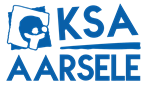 Beste nieuwe leden en ouders,Geweldig dat je het ziet zitten om je aan te sluiten bij onze KSA! Er mag dan wel al een semester gepasseerd zijn, komende maanden gaan we ons nog altijd even hard en zelf veel meer amuseren! Want in het 2e semester staan zowel weekend, als de zwemactiviteit als de laatste activiteit en natuurlijk ook kamp op de planning. Vraag het gerust aan alle leden en leiding, het 2e semester wordt plezant tot de 2e!  HOE, WAT, WAAR, WANNEER? Vanaf 26 februari starten we opnieuw. We verzamelen opnieuw elke 2 weken van 14u00 tot 16u30 aan onze geliefde lokalen in Aarsele. Deze noemen we de ‘Jakkedoe’ en bevindt zich in Schoolstraat 1a. In het 2e semester organiseren we ook soms een specialere activiteit zoals zwemmen of de laatste activiteit waarbij we op verplaatsing gaan spelen. Deze dagen vindt je samen met alle andere data op onze website ksa-aarsele.com onder ‘kalender’ of ‘kalender per ban’ als je specifiek wilt weten wat we gaan doen. Van zodra je kleine spruit is ingeschreven, voegen we je ook toe aan onze whatsappgroep. Op die manier kunnen we gemakkelijk communiceren en houden we jullie op de hoogte van speciale activiteiten. WAT KOST EEN KSA JAAR? Het lidgeld voor een half jaar bedraagt nog 30 euro. Daarvoor krijgen de kinderen elke activiteit een drankje, gaan we eens zwemmen en volgt er de laatste activiteit een uitstap. De rest van het lidgeld gaat uit naar verzekeringen. 
 Overschrijven kan op BE19 7387 1304 6012 met vermelding “NAAM KIND + LEEFTIJDSGROEP”. Gelieve het lidgeld te betalen voor 20 maart. (want niet betaald is ook niet verzekerd) Verder kost een uniform (das en t-shirt) €15 en de enige echte KSA Aarsele-pull slechts €25! Een das en t-shirt zijn verplicht. Zeker hun das moeten onze leden elke activiteit aanhebben. Spreek gerust een leider voor of na de activiteit aan om een uniform te passen en te kopen.LEEFTIJDSGROEPEN Kabouters   (KAB) 1ste en 2de leerjaar  Pagadders (Pag) 3de en 4de leerjaarJongknapen (JKN)  5de en 6de leerjaar  Knapen (KN) 1ste en 2de middelbaar Jongehernieuwers  (JHN) 3de en 4de middelbaar SCHRIJF DEZE DATA AL ZEKER IN JULLIE AGENDA: Weekend jongste 3 – 5 maart 2023Weekend oudste 21 – 23 april 2023   Kamp jongste   10 - 16 juli 2023Kamp oudste  7 -16 juli 2023
 Indien er vragen zijn, aarzel niet om ons te contacteren! En neem zeker ook af en toe eens een kijkje op onze website info@ksa-aarsele.be. Daar vinden jullie steeds de nieuwste informatie over alles! 